Publicado en Huesca el 26/06/2024 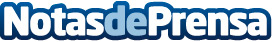 Peyret o maestría en trabajos especiales para transformar el mundo Desde refinar jardines, hasta la robusta construcción de campos de fútbol, pasando por la habilidad técnica necesaria para diseñar circuitos de motocross de élite, Peyret demuestra su capacidad única para adaptarse y sobresalir en el campo de los movimientos de tierraDatos de contacto:José María Peyret Gerente653 85 80 12Nota de prensa publicada en: https://www.notasdeprensa.es/peyret-o-maestria-en-trabajos-especiales-para Categorias: Aragón Servicios Técnicos Otras Industrias Construcción y Materiales http://www.notasdeprensa.es